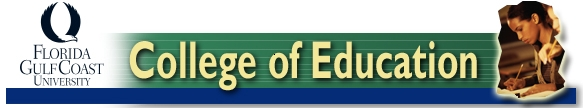 Certification of ResidencyEdD (Doctor of Education)INSTRUCTIONS: Candidates for the EdD degree must present proof of completion of the residency requirements to their advisor along with this signed form. Candidate advisors will then sign this form and send to the program coordinator.The goal of a residency is the enculturation of students into the work of the "academy". To enable students to assimilate some of the values and practices of university life, the following three criteria must be met:Take the required coursework with the cohort during the course of one academic year, including successive fall, spring, and summer semesters. Submit a proposal to present at an international, national, or regional professional conference under the guidance of an advisor. (If possible actual presentation of paper will be encouraged). Participate in a project approved by the Advisor. Examples include, but are not limited to the following: Co-teach a class at FGCU with a faculty member. Supervise interns with the assistance of a faculty member. Assist a faculty member in developing or redesigning a course. Collaborate with a faculty member on a quantitative or qualitative research project, which could be part of a program evaluation. Candidate Name: 				Signature: 				Date:Advisor Name: 				Signature:			             Date:EdD Program Director:   			Signature:		                         Date: